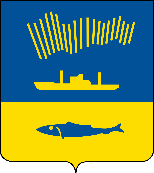 АДМИНИСТРАЦИЯ ГОРОДА МУРМАНСКАП О С Т А Н О В Л Е Н И Е   .  .                                                                                                            №     В соответствии с Федеральным законом от 06.10.2003 № 131-ФЗ 
«Об общих принципах организации местного самоуправления в Российской Федерации», Федеральным законом от 29.12.2017 № 443-ФЗ «Об организации дорожного движения в Российской Федерации и о внесении изменений 
в отдельные законодательные акты Российской Федерации», Уставом муниципального образования город Мурманска, Постановлением администрации города Мурманска от 08.06.2016 № 1634 «Об определении уполномоченного органа по утверждению проекта организации дорожного движения на автомобильных дорогах местного значения города Мурманска», Постановлением администрации города Мурманска от 26.05.2015 № 1387 
«О городской комиссии по обеспечению безопасности дорожного движения», на основании решения Городской комиссии по обеспечению безопасности дорожного движения от 27.07.2021 п о с т а н о в л я ю: 1. Утвердить проект организации дорожного движения на участке автомобильной дороги по просп. Ленина от ул. Академика Книповича до площади «Пять Углов» в части устройства велодорожек согласно приложению к настоящему постановлению.2. Комитету по развитию городского хозяйства администрации города Мурманска (Кольцов Э.С.):2.1. В срок до 02.08.2021 внести изменение в проект организации дорожного движения на автомобильных дорогах местного значения города Мурманска на участке автомобильной дороги по просп. Ленина 
от ул. Академика Книповича до площади «Пять углов» в части устройства велодорожек. 3. ММБУ «Центр организации дорожного движения» (Логаев А.А.):3.1. Реализовать изменения проекта организации дорожного движения на автомобильных дорогах местного значения города Мурманска на участке автомобильной дороги по просп. Ленина от ул. Академика Книповича до площади «Пять углов» для устройства велодорожек:- в части нанесения разметки – в срок до 05.08.2021 при наступлении благоприятных погодных условий;- в части установки дорожных знаков – в срок до 20.08.2021.3.2. Разработать проект организации дорожного движения для устройства велодорожек на участке автомобильной дороги просп. Ленина от площади «Пять Углов» до ул. Карла Либкнехта и направить в комитет по развитию городского хозяйства администрации города Мурманска в срок до 06.08.2021 для рассмотрения и внесения изменений в проект организации дорожного движения на автомобильных дорогах местного значения города Мурманска 
в указанной части.3.3. Реализовать изменения проекта организации дорожного движения 
на автомобильных дорогах местного значения города Мурманска на участке автомобильной дороги по просп. Ленина от площади «Пять углов» до ул. Карла Либкнехта для устройства велодорожек:- в части нанесения разметки – в срок до 12.08.2021 при наступлении благоприятных погодных условий;- в части установки дорожных знаков – в срок до 25.08.2021.4. Комитету по развитию городского хозяйства администрации города Мурманска (Кольцов Э.С.):4.1. В срок до 10.08.2021 в установленном порядке внести изменения 
в проект организации дорожного движения на автомобильных дорогах местного значения города Мурманска на участке автомобильной дороги 
по просп. Ленина от площади «Пять Углов» до ул. Карла Либкнехта в части устройства велодорожек.5. Отделу информационно-технического обеспечения и защиты информации администрации города Мурманска (Кузьмин А.Н.) разместить настоящее постановление на официальном сайте администрации города Мурманска в сети Интернет.6. Контроль за выполнением настоящего постановления оставляю 
за собой. Глава администрациигорода Мурманска                                                                                 Е.В. Никора